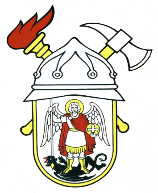 JAVNA VATROGASNA POSTROJBAGRADA ŠIBENIKAPut groblja 222000 ŠibenikKLASA: 007-03/23-03/05URBROJ: 2182-1-55-03-23-2Šibenik, 27. srpnja 2023.Z A K L J U Č A KNa 28. sjednici Vatrogasnog vijeća Javne vatrogasne postrojbe grada Šibenika, koja je održana dana 27. srpnja 2023. godine, doneseni su slijedeći zaključci i odluke:Usvojen je zapisnik s 27. sjednice Vatrogasnog vijeća od 23. lipnja 2023. godine,Usvojen je izvještaj o izvršenju financijskog plana Javne vatrogasne postrojbe grada Šibenika za razdoblje od 01. siječnja do 30. lipnja 2023. godine,Donesene su 2. izmjene i dopune plana nabave robe, usluga i radova Javne vatrogasne postrojbe grada Šibenika za 2023. godinu,JAVNA VATROGASNA POSTROJBA  GRADA ŠIBENIKA             VATROGASNO VIJEĆE                    PREDSJEDNIK					                              Tomislav Banovac